Red/green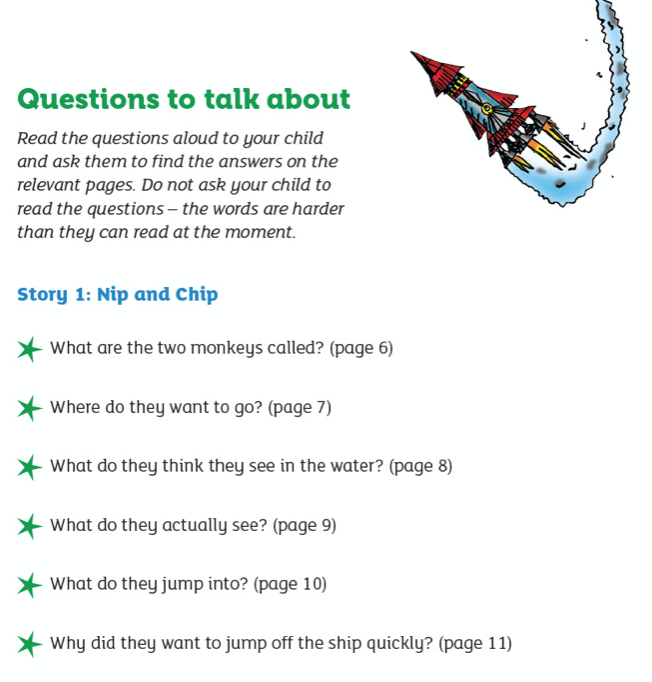 